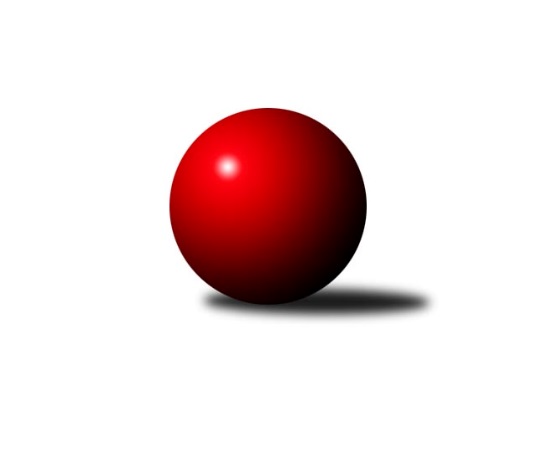 Č.14Ročník 2013/2014	12.2.2014Nejlepšího výkonu v tomto kole: 2534 dosáhlo družstvo: TJ Unie Hlubina COkresní přebor Ostrava  2013/2014Výsledky 14. kolaSouhrnný přehled výsledků:TJ Michalkovice B	- TJ Sokol Bohumín E	14:2	2231:2062		10.2.TJ Unie Hlubina˝D˝	- TJ Unie Hlubina C	0:16	2310:2534		11.2.SKK Ostrava˝D˝	- SKK Ostrava C	6:10	2250:2292		12.2.TJ VOKD Poruba C	- TJ Unie Hlubina E	16:0	2436:2134		12.2.TJ Unie Hlubina˝F˝	- TJ VOKD Poruba˝E˝	12:4	2302:2252		12.2.Tabulka družstev:	1.	SKK Ostrava C	13	10	0	3	140 : 68 	 	 2344	20	2.	TJ Unie Hlubina C	13	10	0	3	134 : 74 	 	 2292	20	3.	TJ VOKD Poruba C	12	9	1	2	130 : 62 	 	 2335	19	4.	TJ Sokol Bohumín D	12	8	0	4	124 : 68 	 	 2262	16	5.	SKK Ostrava˝D˝	13	7	0	6	113 : 95 	 	 2325	14	6.	TJ Unie Hlubina˝D˝	13	6	1	6	96 : 112 	 	 2191	13	7.	TJ VOKD Poruba˝E˝	13	6	0	7	92 : 116 	 	 2174	12	8.	TJ Sokol Bohumín E	13	5	0	8	86 : 122 	 	 2184	10	9.	TJ Unie Hlubina E	12	3	1	8	67 : 125 	 	 2206	7	10.	TJ Michalkovice B	13	2	1	10	86 : 122 	 	 2196	5	11.	TJ Unie Hlubina˝F˝	13	2	0	11	52 : 156 	 	 2087	4Podrobné výsledky kola:	 TJ Michalkovice B	2231	14:2	2062	TJ Sokol Bohumín E	Martin Ščerba	 	 174 	 175 		349 	 0:2 	 364 	 	186 	 178		Vojtěch Zaškolný	Radek Říman	 	 210 	 189 		399 	 2:0 	 326 	 	164 	 162		Martin Ševčík	Petra Jurášková	 	 180 	 169 		349 	 2:0 	 329 	 	143 	 186		František Modlitba	Zdeněk Zhýbala	 	 200 	 183 		383 	 2:0 	 336 	 	175 	 161		Lukáš Světlík	Jiří Řepecký	 	 201 	 204 		405 	 2:0 	 391 	 	205 	 186		Andrea Rojová	Jan Zych	 	 174 	 172 		346 	 2:0 	 316 	 	164 	 152		Miroslava Ševčíkovározhodčí: Nejlepší výkon utkání: 405 - Jiří Řepecký	 TJ Unie Hlubina˝D˝	2310	0:16	2534	TJ Unie Hlubina C	Zdeňka Lacinová	 	 173 	 192 		365 	 0:2 	 429 	 	218 	 211		Eva Marková	Hana Vlčková	 	 198 	 205 		403 	 0:2 	 429 	 	211 	 218		Lenka Raabová	Jiří Preksta	 	 208 	 183 		391 	 0:2 	 412 	 	180 	 232		Petr Tomaňa	František Sedláček	 	 173 	 229 		402 	 0:2 	 404 	 	201 	 203		Karel Kudela	Koloman Bagi	 	 192 	 201 		393 	 0:2 	 448 	 	217 	 231		Václav Rábl	Alena Koběrová	 	 194 	 162 		356 	 0:2 	 412 	 	206 	 206		Pavel Marekrozhodčí: Nejlepší výkon utkání: 448 - Václav Rábl	 SKK Ostrava˝D˝	2250	6:10	2292	SKK Ostrava C	Pavel Kubina	 	 183 	 180 		363 	 2:0 	 353 	 	179 	 174		Karolina Chodurová	Jaroslav Čapek	 	 182 	 183 		365 	 0:2 	 404 	 	201 	 203		Miroslav Heczko	Petr Šebestík	 	 194 	 171 		365 	 0:2 	 393 	 	216 	 177		Martin Futerko	Jiří Koloděj	 	 215 	 222 		437 	 2:0 	 413 	 	230 	 183		Michal Blinka	Miroslav Koloděj	 	 186 	 197 		383 	 2:0 	 362 	 	186 	 176		Pavel Chodura	Tereza Vargová	 	 143 	 194 		337 	 0:2 	 367 	 	192 	 175		Rostislav Hrbáčrozhodčí: Nejlepší výkon utkání: 437 - Jiří Koloděj	 TJ VOKD Poruba C	2436	16:0	2134	TJ Unie Hlubina E	Helena Hýžová	 	 220 	 196 		416 	 2:0 	 368 	 	191 	 177		Jiří Břeska	Richard Šimek	 	 211 	 190 		401 	 2:0 	 347 	 	174 	 173		František Tříska	Antonín Chalcář	 	 231 	 185 		416 	 2:0 	 356 	 	162 	 194		Libor Mendlík	Roman Klímek	 	 196 	 196 		392 	 2:0 	 330 	 	156 	 174		Veronika Rybářová	Jaroslav Hrabuška	 	 207 	 215 		422 	 2:0 	 378 	 	212 	 166		Lubomír Jančár	Libor Žíla	 	 186 	 203 		389 	 2:0 	 355 	 	163 	 192		Jiří Štrochrozhodčí: Nejlepší výkon utkání: 422 - Jaroslav Hrabuška	 TJ Unie Hlubina˝F˝	2302	12:4	2252	TJ VOKD Poruba˝E˝	Eva Michňová	 	 190 	 207 		397 	 2:0 	 382 	 	187 	 195		Jiří Číž	Libor Pšenica	 	 194 	 198 		392 	 2:0 	 373 	 	198 	 175		Radim Bezruč	Maxim Bedarev	 	 195 	 195 		390 	 2:0 	 367 	 	188 	 179		Ladislav Mrakvia	Michaela Černá	 	 204 	 188 		392 	 2:0 	 370 	 	170 	 200		Zdeněk Hebda	Anna Káňová	 	 178 	 180 		358 	 0:2 	 377 	 	197 	 180		Lukáš Trojek	Daniel Herák	 	 198 	 175 		373 	 0:2 	 383 	 	191 	 192		František Hájekrozhodčí: Nejlepší výkon utkání: 397 - Eva MichňováPořadí jednotlivců:	jméno hráče	družstvo	celkem	plné	dorážka	chyby	poměr kuž.	Maximum	1.	Jiří Koloděj 	SKK Ostrava˝D˝	420.32	286.4	133.9	4.8	3/3	(461)	2.	Miroslav Futerko 	SKK Ostrava C	417.20	285.9	131.3	4.4	5/5	(453)	3.	Michal Blinka 	SKK Ostrava C	408.10	285.8	122.3	4.9	5/5	(445)	4.	Martin Futerko 	SKK Ostrava C	407.33	284.3	123.0	5.6	5/5	(436)	5.	Zdeněk Zhýbala 	TJ Michalkovice B	406.12	283.3	122.8	6.3	5/5	(447)	6.	Karol Nitka 	TJ Sokol Bohumín D	405.00	285.5	119.5	8.5	2/3	(451)	7.	Tomáš Kubát 	SKK Ostrava C	404.50	279.6	124.9	7.7	4/5	(426)	8.	Pavel Marek 	TJ Unie Hlubina C	403.17	283.7	119.4	7.2	5/5	(433)	9.	Richard Šimek 	TJ VOKD Poruba C	403.00	278.9	124.1	5.8	3/3	(428)	10.	Jaroslav Hrabuška 	TJ VOKD Poruba C	401.90	280.0	121.9	5.7	3/3	(428)	11.	Václav Kladiva 	TJ Sokol Bohumín D	396.58	279.1	117.5	8.8	3/3	(417)	12.	Jiří Břeska 	TJ Unie Hlubina E	396.54	277.3	119.3	8.1	3/3	(434)	13.	Rudolf Riezner 	TJ Unie Hlubina C	395.93	274.1	121.9	6.7	4/5	(438)	14.	Petr Šebestík 	SKK Ostrava˝D˝	395.79	281.4	114.4	9.0	3/3	(431)	15.	Helena Hýžová 	TJ VOKD Poruba C	395.72	278.6	117.1	6.3	3/3	(417)	16.	René Světlík 	TJ Sokol Bohumín D	394.89	278.4	116.5	7.5	3/3	(455)	17.	Roman Klímek 	TJ VOKD Poruba C	394.58	272.6	122.0	7.5	3/3	(432)	18.	Libor Mendlík 	TJ Unie Hlubina E	394.57	276.5	118.1	8.5	3/3	(435)	19.	Miroslav Heczko 	SKK Ostrava C	393.55	280.3	113.2	11.3	4/5	(424)	20.	Jiří Řepecký 	TJ Michalkovice B	393.45	276.0	117.5	6.1	5/5	(416)	21.	Miroslav Koloděj 	SKK Ostrava˝D˝	390.85	275.7	115.1	7.7	3/3	(417)	22.	Václav Rábl 	TJ Unie Hlubina C	390.35	272.9	117.5	6.5	5/5	(460)	23.	Jaroslav Čapek 	SKK Ostrava˝D˝	388.60	272.1	116.5	8.3	3/3	(428)	24.	Jan Zych 	TJ Michalkovice B	387.50	285.7	101.8	11.6	4/5	(447)	25.	Hana Vlčková 	TJ Unie Hlubina˝D˝	386.93	269.7	117.3	8.2	3/4	(450)	26.	Hana Zaškolná 	TJ Sokol Bohumín D	386.54	267.6	118.9	8.7	3/3	(436)	27.	Petr Tomaňa 	TJ Unie Hlubina C	385.83	274.9	111.0	8.3	5/5	(412)	28.	Vojtěch Zaškolný 	TJ Sokol Bohumín E	385.39	269.4	116.0	8.3	5/5	(430)	29.	Lubomír Jančár 	TJ Unie Hlubina E	385.37	285.4	100.0	10.4	3/3	(432)	30.	Josef Paulus 	TJ Michalkovice B	385.25	273.4	111.9	9.6	4/5	(418)	31.	Oldřich Stolařík 	SKK Ostrava C	385.25	276.9	108.3	7.7	4/5	(398)	32.	Jan Kohutek 	TJ Sokol Bohumín E	384.65	274.7	109.9	9.6	4/5	(419)	33.	Jan Stuš 	TJ Sokol Bohumín D	383.81	274.6	109.2	9.7	2/3	(429)	34.	Antonín Chalcář 	TJ VOKD Poruba C	383.77	276.7	107.0	9.8	3/3	(416)	35.	Maxim Bedarev 	TJ Unie Hlubina˝F˝	381.83	268.9	112.9	9.6	4/4	(418)	36.	Alena Koběrová 	TJ Unie Hlubina˝D˝	381.08	266.7	114.4	10.3	4/4	(417)	37.	Radek Říman 	TJ Michalkovice B	378.75	269.9	108.8	10.3	4/5	(399)	38.	Helena Martinčáková 	TJ VOKD Poruba C	376.33	269.8	106.5	11.8	2/3	(399)	39.	Andrea Rojová 	TJ Sokol Bohumín E	376.08	271.7	104.4	11.0	4/5	(425)	40.	Karel Kudela 	TJ Unie Hlubina C	376.00	265.1	110.9	10.3	5/5	(421)	41.	Vojtěch Turlej 	TJ VOKD Poruba˝E˝	374.29	271.8	102.5	11.8	4/5	(431)	42.	Zdeněk Hebda 	TJ VOKD Poruba˝E˝	373.94	265.7	108.3	9.9	4/5	(419)	43.	Koloman Bagi 	TJ Unie Hlubina˝D˝	373.56	264.5	109.1	12.3	4/4	(418)	44.	Bohumil Klimša 	SKK Ostrava˝D˝	373.30	267.6	105.7	13.0	3/3	(428)	45.	František Tříska 	TJ Unie Hlubina E	373.00	265.0	108.0	12.5	2/3	(399)	46.	Karel Svoboda 	TJ Unie Hlubina E	371.57	268.0	103.5	10.8	3/3	(410)	47.	René Svoboda 	SKK Ostrava˝D˝	371.33	269.1	102.2	13.3	3/3	(392)	48.	Veronika Rybářová 	TJ Unie Hlubina E	369.67	268.7	101.0	11.5	3/3	(403)	49.	Lukáš Trojek 	TJ VOKD Poruba˝E˝	369.23	261.3	108.0	11.0	5/5	(399)	50.	František Sedláček 	TJ Unie Hlubina˝D˝	367.55	274.4	93.1	14.0	4/4	(417)	51.	Mirko Šťastný 	TJ VOKD Poruba C	367.50	258.5	109.0	13.0	2/3	(377)	52.	Tereza Vargová 	SKK Ostrava˝D˝	363.04	265.7	97.4	11.8	2/3	(424)	53.	Jiří Schneider 	TJ VOKD Poruba C	363.00	266.5	96.5	15.0	2/3	(367)	54.	František Hájek 	TJ VOKD Poruba˝E˝	362.85	261.5	101.4	12.4	5/5	(398)	55.	Rostislav Hrbáč 	SKK Ostrava C	362.38	256.0	106.4	10.9	4/5	(405)	56.	Petr Řepecky 	TJ Michalkovice B	362.13	258.8	103.3	10.8	4/5	(420)	57.	Libor Pšenica 	TJ Unie Hlubina˝F˝	360.83	255.1	105.8	13.4	4/4	(420)	58.	Martin Ševčík 	TJ Sokol Bohumín E	359.80	262.8	97.0	11.6	5/5	(440)	59.	Michaela Černá 	TJ Unie Hlubina˝F˝	356.54	259.6	96.9	11.7	4/4	(451)	60.	Markéta Kohutková 	TJ Sokol Bohumín D	354.25	257.8	96.5	16.6	2/3	(375)	61.	Kamila Vichrová 	TJ Sokol Bohumín D	353.42	255.8	97.7	12.7	3/3	(402)	62.	Vlastimil Pacut 	TJ Sokol Bohumín D	353.25	256.5	96.8	13.6	3/3	(401)	63.	Zdeňka Lacinová 	TJ Unie Hlubina˝D˝	351.71	263.0	88.8	15.7	3/4	(403)	64.	Radim Bezruč 	TJ VOKD Poruba˝E˝	350.50	251.1	99.4	12.7	5/5	(385)	65.	Daniel Herák 	TJ Unie Hlubina˝F˝	348.88	250.7	98.2	10.8	4/4	(401)	66.	František Modlitba 	TJ Sokol Bohumín E	345.50	251.4	94.1	14.0	5/5	(394)	67.	Miroslava Ševčíková 	TJ Sokol Bohumín E	345.40	258.8	86.6	17.6	5/5	(394)	68.	Jiří Štroch 	TJ Unie Hlubina E	342.39	253.6	88.8	16.9	3/3	(396)	69.	Vladimír Rada 	TJ VOKD Poruba C	342.33	256.5	85.8	18.5	3/3	(387)	70.	Martin Ščerba 	TJ Michalkovice B	341.93	251.2	90.7	15.8	5/5	(381)	71.	Jiří Preksta 	TJ Unie Hlubina˝D˝	338.42	246.9	91.5	15.1	3/4	(404)	72.	Lukáš Skřipek 	TJ VOKD Poruba˝E˝	336.50	250.5	86.0	16.1	4/5	(381)	73.	Irena Šafárová 	TJ Unie Hlubina˝F˝	329.90	252.3	77.6	18.9	3/4	(410)	74.	Eva Michňová 	TJ Unie Hlubina˝F˝	327.58	241.5	86.0	17.8	4/4	(397)	75.	Pavel Lyčka 	TJ Unie Hlubina E	325.00	247.5	77.5	20.5	2/3	(357)	76.	Pavel Rybář 	TJ Unie Hlubina E	320.10	241.5	78.6	18.5	2/3	(371)	77.	Tomáš Papala 	TJ Michalkovice B	299.53	225.3	74.2	20.9	5/5	(375)		Emilie Deigruberová 	TJ VOKD Poruba˝E˝	414.00	303.0	111.0	8.0	1/5	(414)		Jaroslav Kecskés 	TJ Unie Hlubina˝D˝	402.00	278.0	124.0	13.0	1/4	(402)		Libor Žíla 	TJ VOKD Poruba C	389.00	283.0	106.0	9.0	1/3	(389)		Eva Marková 	TJ Unie Hlubina C	387.00	282.3	104.7	11.0	3/5	(429)		Božena Olšovská 	TJ Unie Hlubina˝D˝	384.33	270.7	113.7	10.0	1/4	(395)		Lenka Raabová 	TJ Unie Hlubina C	382.03	266.4	115.6	7.5	3/5	(447)		Kateřina Honlová 	TJ Sokol Bohumín E	375.33	274.1	101.3	12.3	2/5	(421)		Jiří Prokop 	TJ Unie Hlubina C	373.11	269.3	103.8	9.7	3/5	(409)		Marek Číž 	TJ VOKD Poruba˝E˝	370.33	276.0	94.3	13.7	1/5	(379)		Anna Káňová 	TJ Unie Hlubina˝F˝	369.50	274.5	95.0	14.8	1/4	(380)		Pavel Kubina 	SKK Ostrava˝D˝	366.60	262.0	104.6	12.6	1/3	(399)		Lucie Maláková 	TJ Unie Hlubina˝F˝	365.00	267.5	97.5	9.5	1/4	(366)		Pavel Chodura 	SKK Ostrava C	364.33	254.5	109.8	7.0	3/5	(385)		Jiří Číž 	TJ VOKD Poruba˝E˝	363.13	266.0	97.1	12.6	3/5	(382)		Oldřich Neuverth 	TJ Unie Hlubina˝D˝	360.50	265.0	95.5	11.8	2/4	(418)		Michal Brablec 	TJ Unie Hlubina E	355.00	261.5	93.5	15.0	1/3	(384)		Ladislav Mrakvia 	TJ VOKD Poruba˝E˝	353.00	260.7	92.3	14.7	3/5	(367)		Monika Slovíková 	TJ Unie Hlubina˝D˝	348.42	266.4	82.0	16.3	2/4	(398)		Karolina Chodurová 	SKK Ostrava C	343.50	243.5	100.0	11.7	2/5	(361)		Lukáš Světlík 	TJ Sokol Bohumín E	341.50	255.0	86.5	14.5	2/5	(347)		Petra Jurášková 	TJ Michalkovice B	341.25	246.6	94.7	13.3	3/5	(408)		Vladimír Malovaný 	SKK Ostrava C	341.00	254.5	86.5	18.5	2/5	(356)		Josef Navalaný 	TJ Unie Hlubina C	340.17	253.2	87.0	17.6	2/5	(398)		Jaroslav Šproch 	SKK Ostrava˝D˝	327.00	247.0	80.0	21.0	1/3	(327)		Alžběta Ferenčíková 	TJ Unie Hlubina˝F˝	318.08	236.9	81.2	18.5	2/4	(354)		Vladimír Korta 	SKK Ostrava˝D˝	314.00	236.0	78.0	20.0	1/3	(314)Sportovně technické informace:Starty náhradníků:registrační číslo	jméno a příjmení 	datum startu 	družstvo	číslo startu
Hráči dopsaní na soupisku:registrační číslo	jméno a příjmení 	datum startu 	družstvo	Program dalšího kola:15. kolo18.2.2014	út	17:00	TJ Unie Hlubina E - TJ Sokol Bohumín D	18.2.2014	út	17:00	TJ Sokol Bohumín E - TJ Unie Hlubina˝D˝	19.2.2014	st	17:00	TJ VOKD Poruba C - TJ Unie Hlubina˝F˝	19.2.2014	st	17:00	SKK Ostrava C - TJ Michalkovice B	20.2.2014	čt	17:00	TJ Unie Hlubina C - TJ VOKD Poruba˝E˝	Nejlepší šestka kola - absolutněNejlepší šestka kola - absolutněNejlepší šestka kola - absolutněNejlepší šestka kola - absolutněNejlepší šestka kola - dle průměru kuželenNejlepší šestka kola - dle průměru kuželenNejlepší šestka kola - dle průměru kuželenNejlepší šestka kola - dle průměru kuželenNejlepší šestka kola - dle průměru kuželenPočetJménoNázev týmuVýkonPočetJménoNázev týmuPrůměr (%)Výkon6xVáclav RáblHlubina C4486xJiří KolodějOstrava D116.124376xJiří KolodějOstrava D4374xVáclav RáblHlubina C113.774482xLenka RaabováHlubina C4294xJaroslav HrabuškaVOKD C113.754221xEva MarkováHlubina C4293xJiří ŘepeckýMichalkovice A113.554054xJaroslav HrabuškaVOKD C4222xHelena HýžováVOKD C112.134161xAntonín ChalcářVOKD C4161xAntonín ChalcářVOKD C112.13416